                                                                                30.06.2021	     	 259-01-03-185				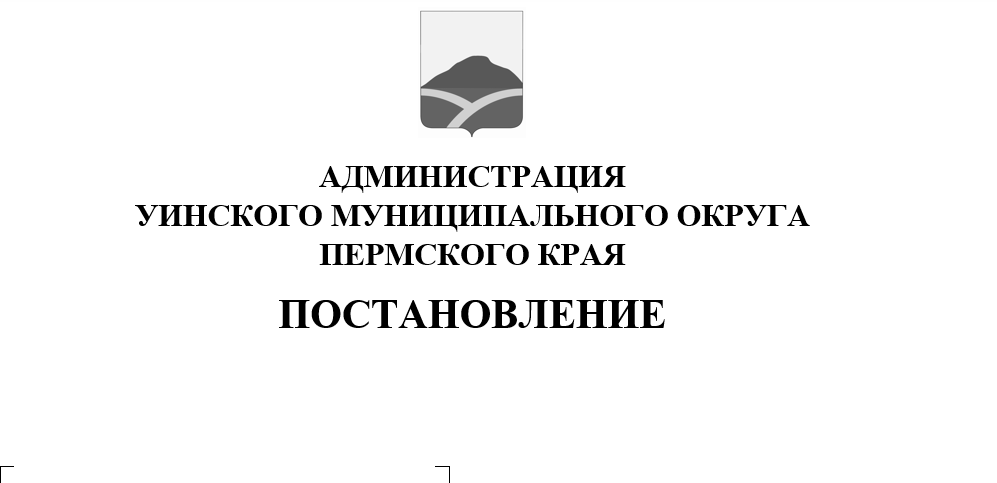 С целью актуализации муниципального проекта Уинского муниципального округа «Безопасность дорожного движения в Уинском муниципальном округе» администрация Уинского муниципального округаПОСТАНОВЛЯЕТ:Внести в постановление администрации Уинского муниципального округа Пермского края от 18.02.2021 № 259-01-03-55 «Безопасность дорожного движения в Уинского муниципальном округе»изменения в п. 2 раздел 2 приложения к постановлению«Об утверждении муниципального проекта Уинского муниципального округа «Безопасность дорожного движения в Уинском муниципальном округе».Настоящее постановление вступает в силу со дня обнародования и подлежит размещению на официальном сайте администрации Уинского муниципального округа в сети Интернет.Контроль над исполнением настоящего постановления возложить на начальника муниципального казенного учреждения «Управление по строительству, ЖКХ и содержанию дорог Уинского муниципального округа» Квиткова Д.Н.Глава муниципального округа – глава администрации Уинскогомуниципального округа							А.Н. ЗелёнкинПриложение к постановлению администрации                                                                                                                                                                                                                  Уинского муниципального округа Пермского                                                                                                                                                                                                                    края  от 30.06.2021 № 259-01-03-185Цель и показатели муниципального проекта№ п/пНаименование показателяПериод, годПериод, годПериод, годПериод, годПериод, годПериод, годПериод, год№ п/пНаименование показателя20172018202020212022202320241.1Количество погибших в дорожно-транспортных происшествиях, человек на 100 тысяч населений, (социальный риск).13,011,810,8110,129,508,858,351.2Количество погибших в дорожно-транспортных происшествиях, человек на 10 тысяч транспортных средств, (транспортный риск).-2,342,312,162,031,891,78